Приложение 1Местоположение земельного участка указано верно в соответствии с ФИАС:XML-схема межевого плана: 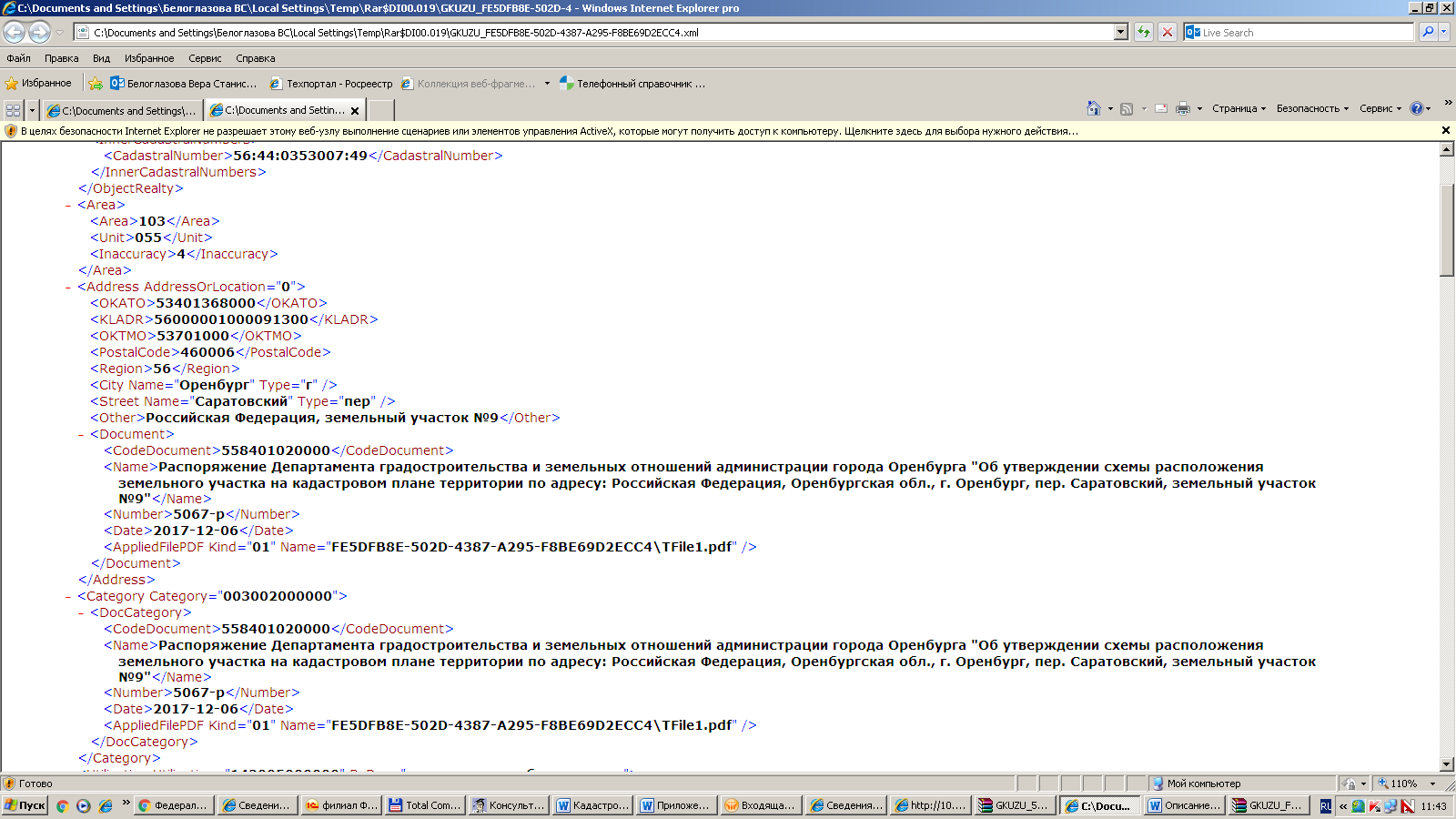 ФИАС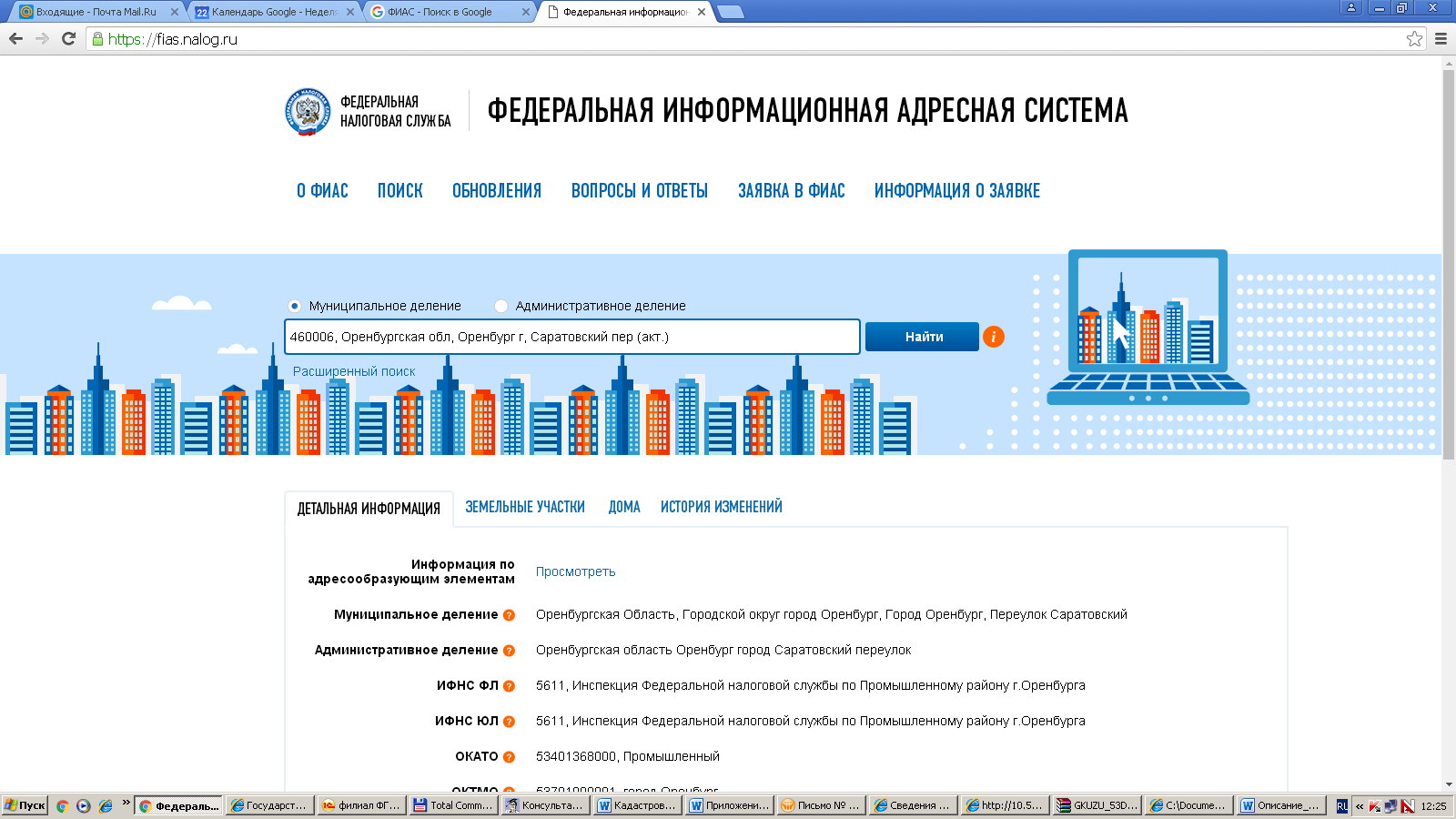 Местоположение земельного участка указано не верно:В атрибут «Street Name» XML-схемы межевого плана внесен пер. Гоголя 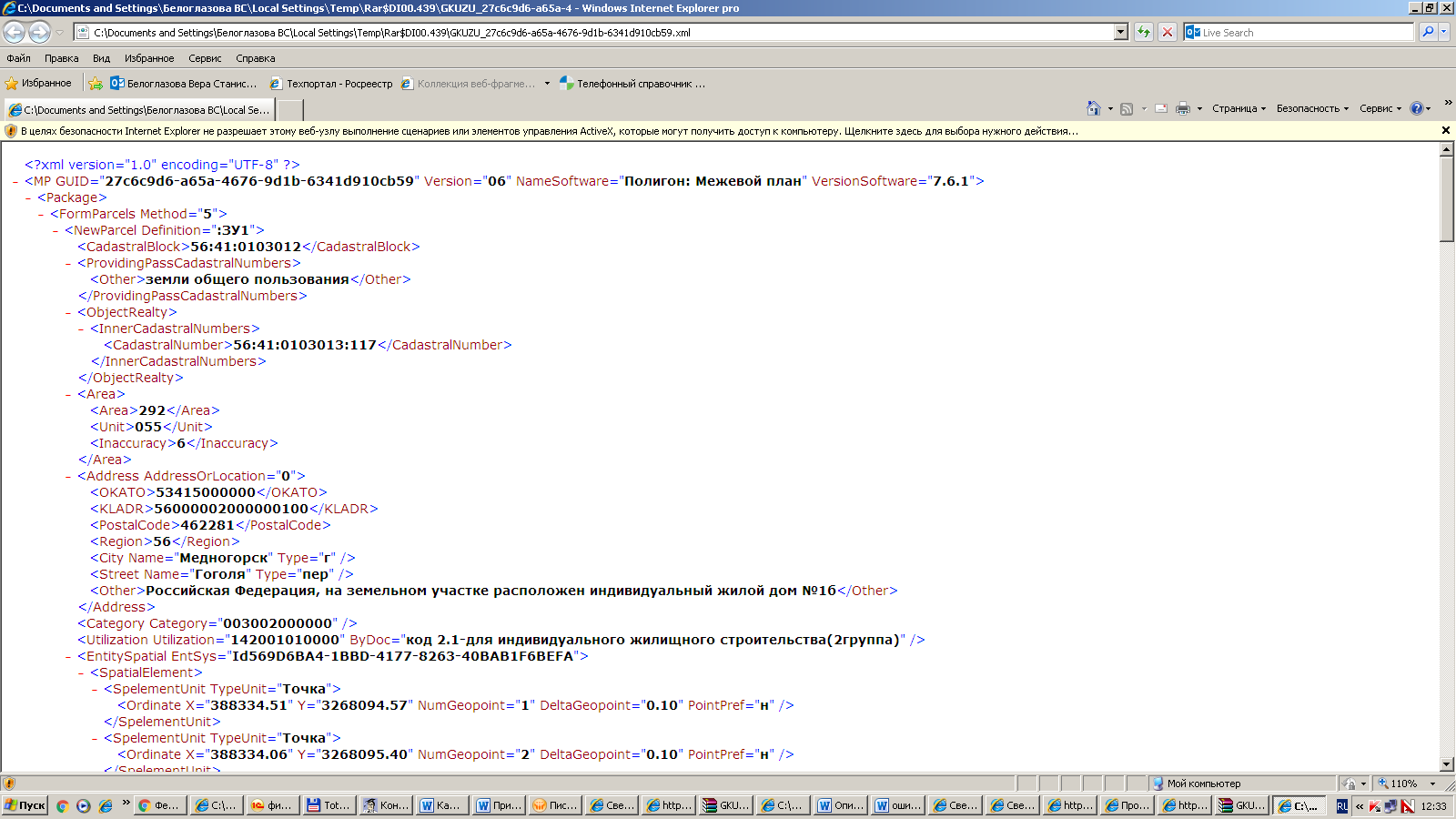 При этом в соответствии с ФИАС в городе Медногорск сведения о переулке Гоголя отсутствуют, но содержится информация  о следующих элементах планировочной структуры: 1 пер. Гоголя, 2-й пер. Гоголя, ул. Гоголя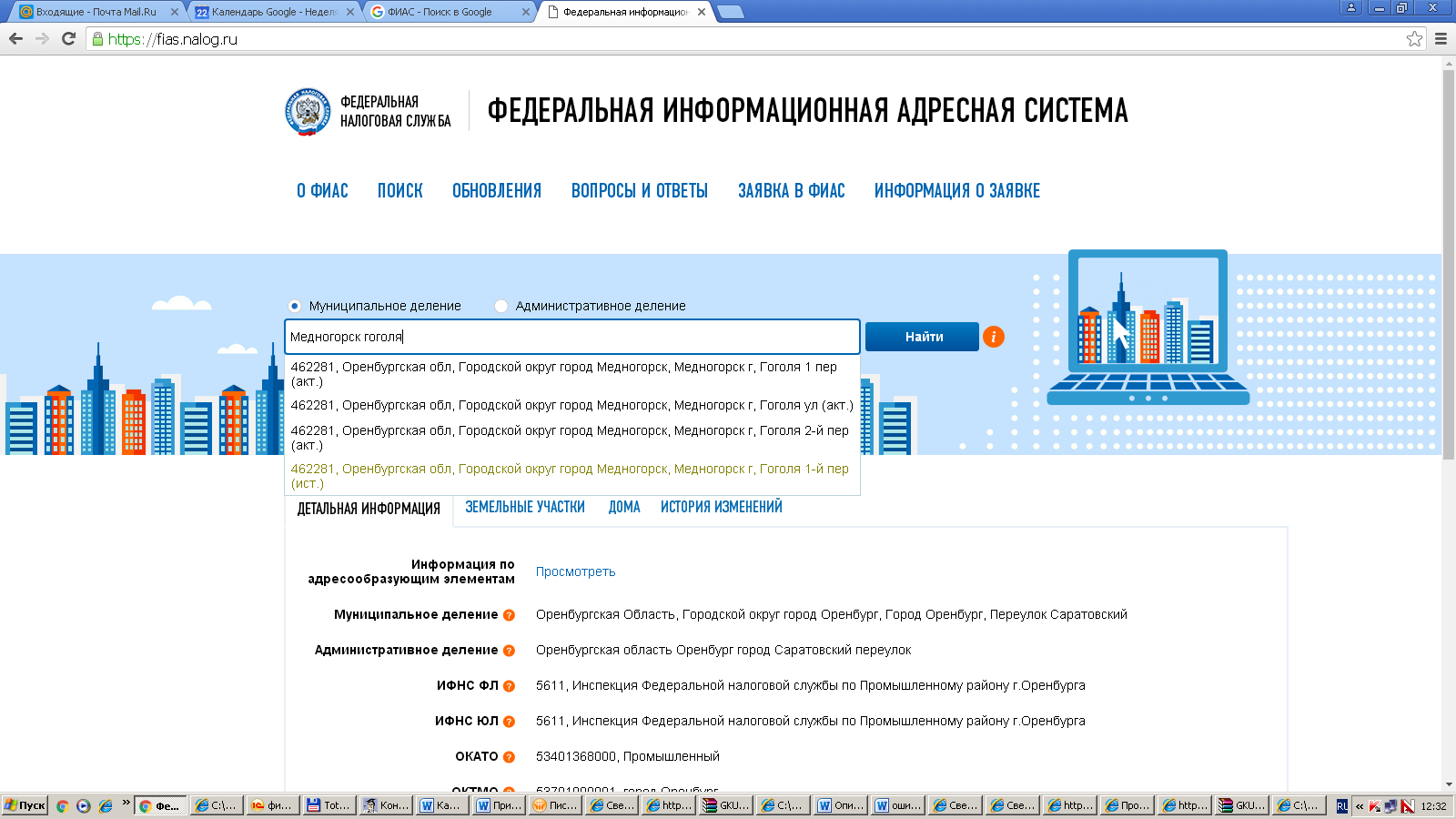 Таким образом, в данном случае сведения о пер. Гоголя необходимо внести в реквизит «Other».В XML-схеме межевого плана заполнен атрибут «Адрес» в отношении объекта недвижимости с адресом: Российская Федерация, Оренбургская область, город Оренбург, садоводческое некоммерческое товарищество собственников недвижимости "Мирное", улица Проезд 23, земельный участок № 448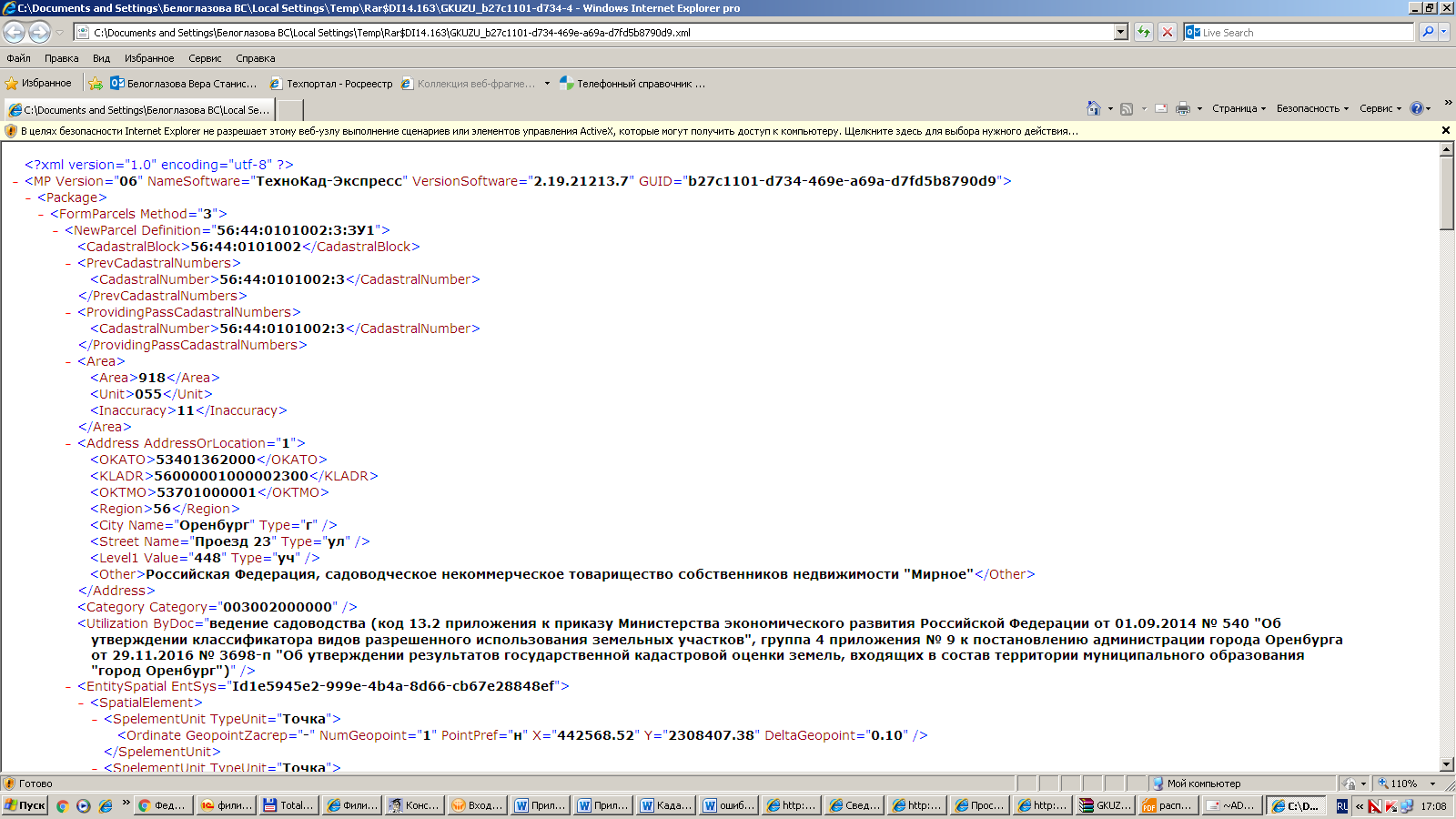 При этом в ФИАС отсутствует данный адрес, а также отсутствует Проезд 23 в СНТ Мирное: 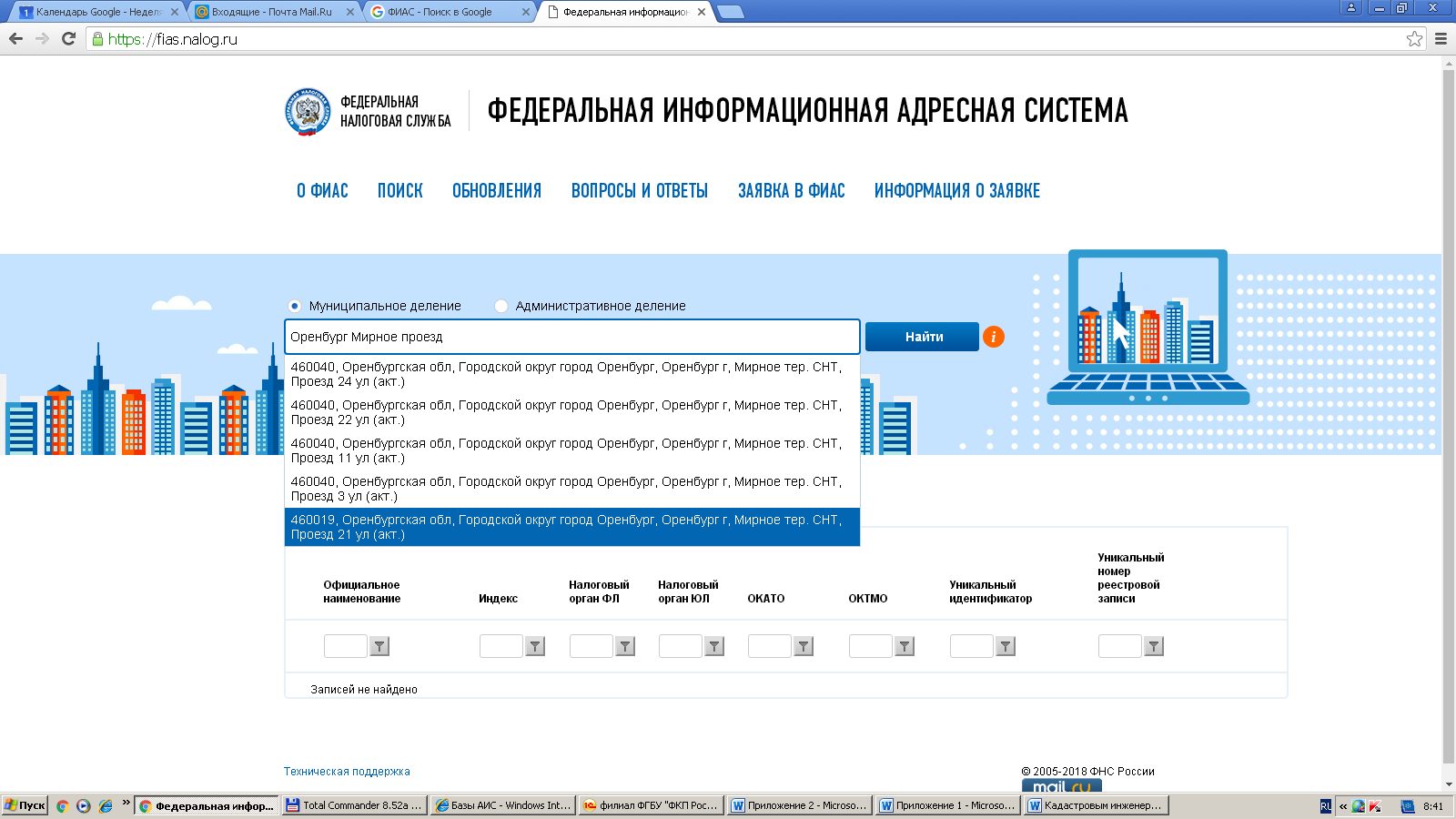 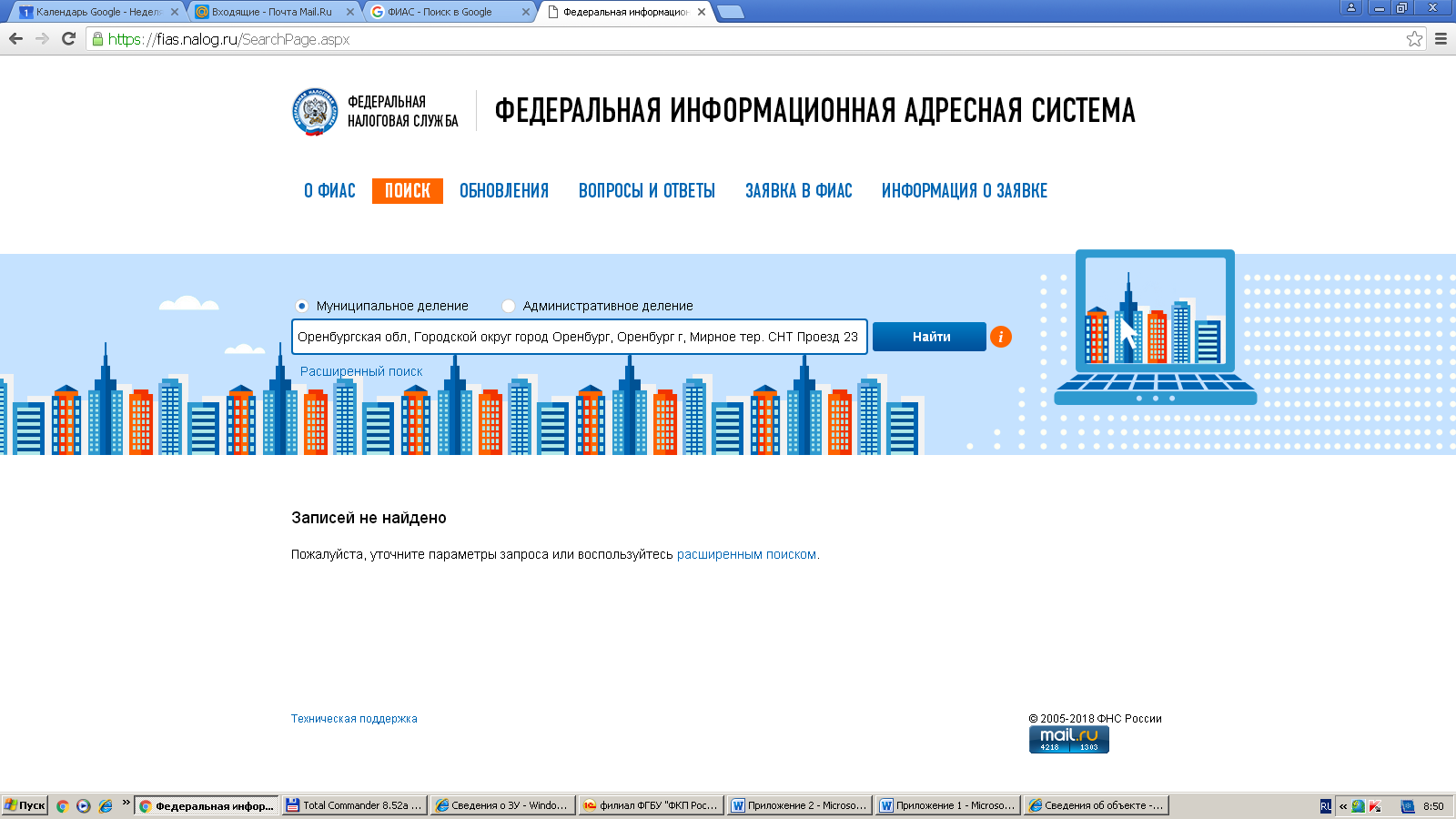 Таким образом, атрибут «Street Name» в XML-схеме межевого плана заполнен некорректно. 